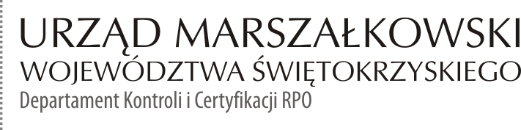 INFORMACJA POKONTROLNA NR KC-I.432.68.3.2022/MBK-25z kontroli realizacji projektu nr RPSW.07.01.00-26-0009/17 pn. „e-GEODEZJA - cyfrowy zasób geodezyjny powiatów Buskiego, Jędrzejowskiego, Kieleckiego i Pińczowskiego”, realizowanego
w ramach Działania 7.1 „Rozwój e-społeczeństwa”, 7 Osi priorytetowej Regionalnego Programu Operacyjnego Województwa Świętokrzyskiego na lata 2014 - 2020, polegającej na weryfikacji dokumentów w zakresie prawidłowości przeprowadzenia właściwych procedur dotyczących udzielania zamówień publicznych, przeprowadzonej na dokumentach w siedzibie Instytucji Zarządzającej Regionalnym Programem Operacyjnym Województwa Świętokrzyskiego na lata 2014 – 2020 w dniach od 16 do 20 maja 2022 roku. I. INFORMACJE OGÓLNE:Nazwa i adres badanego Beneficjenta:Powiat Jędrzejowskiul. 11 Listopada 83, 28 – 300 JędrzejówStatus prawny Beneficjenta:Wspólnota samorządowa – powiatII. PODSTAWA PRAWNA KONTROLI:Niniejszą kontrolę przeprowadzono na podstawie art. 23 ust. 1 w związku z art. 22 ust. 4 ustawy z dnia 11 lipca 2014 r. o zasadach realizacji programów w zakresie polityki spójności finansowanych 
w perspektywie finansowej 2014-2020 (Dz.U. z 2020 r., poz. 818 j.t. z późn. zm.).III. OBSZAR I CEL KONTROLI:Cel kontroli stanowi weryfikacja dokumentów w zakresie prawidłowości przeprowadzenia przez Beneficjenta właściwych procedur dotyczących udzielania zamówień publicznych w ramach realizacji projektu nr RPSW.07.01.00-26-0009/17.Weryfikacja obejmuje dokumenty dotyczące udzielania zamówień publicznych związanych z wydatkami przedstawionymi przez Beneficjenta we wniosku o płatność nr RPSW.07.01.00-26-0009/17-090.Kontrola przeprowadzona została przez Zespół Kontrolny złożony z pracowników Departamentu Kontroli i Certyfikacji RPO Urzędu Marszałkowskiego Województwa Świętokrzyskiego
z siedzibą w Kielcach, w składzie:Pan Marek Bartkiewicz (kierownik Zespołu Kontrolnego),Pan Hubert Zieja (członek Zespołu Kontrolnego).IV. USTALENIA SZCZEGÓŁOWE:W wyniku dokonanej w dniach od 16 do 20 maja 2022 roku weryfikacji dokumentów dotyczących zamówień udzielonych w ramach projektu nr RPSW.07.01.00-26-0009/17, przesłanych do Instytucji Zarządzającej Regionalnym Programem Operacyjnym Województwa Świętokrzyskiego na lata 2014 – 2020 przez Beneficjenta za pośrednictwem Centralnego systemu teleinformatycznego SL2014, Zespół Kontrolny ustalił, co następuje:Partner Projektu – Powiat Buski przeprowadził postępowanie o udzielenie zamówienia publicznego w trybie przetargu nieograniczonego, o którym mowa w art. 39 ustawy z dnia 29 stycznia 2004 r. Prawo zamówień publicznych, które zostało wszczęte 13 listopada 2019 r. poprzez opublikowanie zamówienia w Dzienniku Urzędowym Unii Europejskiej pod numerem 2019/S 219-537682 i dotyczyło wyboru wykonawcy usługi polegającej na modernizacji ewidencji gruntów i budynków poprzez utworzenie baz danych EGiB lub poprawę jakości i aktualności baz danych EGiB wraz z doprowadzeniem tych baz do zgodności z pojęciowym modelem danych EGiB, określonym w rozporządzeniu Ministra Rozwoju Regionalnego i Budownictwa z dnia 29 marca 2001 r. w sprawie ewidencji gruntów i budynków. W związku z tym, że Zamawiający przewidział możliwość składania ofert częściowych,
to efektem rozstrzygnięciem postępowania było:podpisanie w dniu 13 lutego 2020 r. umowy nr ZP.272.20.2.2020 pomiędzy Powiatem Buskim a Okręgowym Przedsiębiorstwem Geodezyjno-Kartograficznym Sp. z o.o. z siedzibą 
w Olsztynie na realizację ww. usługi dla obrębu Chotelek oraz Olganów o wartości 239 562,18 zł brutto (zadanie nr 2). Termin realizacji zamówienia wynikający z w/w umowy: 13.08.2021 r. Stwierdzono, że w odniesieniu do umowy nr ZP.272.20.2.2020 strony podpisały w dniu 15.07.2021 r. aneks nr 1 zmieniający termin wykonania przedmiotu umowy na dzień 13.12.2021 r.Przedmiot umowy został zrealizowany w terminie wynikającym z aneksu nr 1, 
co potwierdzenie znajduje w protokole odbioru końcowego z dnia 13.12.2021 r.  podpisanie w dniu 14 lutego 2020 r. umowy nr ZP.272.20.3.2020 pomiędzy Powiatem Buskim a Panem Kamilem Kasperczykiem, prowadzącym działalność gospodarczą
pod nazwą Geokart Kamil Kasperczyk, USŁUGI GEODEZYJNE I KARTOGFRAICZNE
z siedzibą w Mietlu na realizację ww. usługi dla obrębu Elżbiecin oraz Zbrodzice o wartości 153 396,99 zł brutto (zadanie nr 3). Termin realizacji zamówienia wynikający z w/w umowy: 13.08.2021 r. Stwierdzono, że w odniesieniu do umowy nr ZP.272.20.3.2020 strony podpisały w dniu 09.08.2021 r. aneks nr 3 zmieniający termin wykonania przedmiotu umowy na dzień 14.11.2021 r.Przedmiot umowy nie został zrealizowany w terminie wynikającym z aneksu nr 3, 
co potwierdzenie znajduje w protokole odbioru końcowego z dnia 03.12.2021 r.  Jak wynika z protokołu odbioru końcowego, przedmiot w/w umowy został wykonany do dnia 03.12.2021 r., tj. 19 dni po terminie. Powiat Buski tytułem kary umownej za nieterminowe wykonanie umowy, zgodnie z § 10 pkt 1.b umowy obciążyła firmę Geokart Kamil Kasperczyk, USŁUGI GEODEZYJNE I KARTOGFRAICZNE z siedzibą w Mietlu kwotą 5 829,01 zł (nota księgowa nr 115/2021 z dnia 27.12.2021 r.).podpisanie w dniu 13 lutego 2020 r. umowy nr ZP.272.20.5.2020 pomiędzy Powiatem Buskim a Okręgowym Przedsiębiorstwem Geodezyjno -Kartograficznym Sp. z o.o. z siedzibą w Olsztynie na realizację ww. usługi dla obrębu Kawczyce oraz Radzanów o wartości 153 120,24 zł brutto (zadanie nr 5). Termin realizacji zamówienia wynikający z w/w umowy: 13.08.2021 r. Stwierdzono, że w odniesieniu do umowy nr ZP.272.20.5.2020 strony podpisały w dniu 15.07.2021 r. aneks nr 1 zmieniający termin wykonania przedmiotu umowy na dzień 13.12.2021 r.Przedmiot umowy został zrealizowany w terminie wynikającym z aneksu nr 1, 
co potwierdzenie znajduje w protokole odbioru końcowego z dnia 13.12.2021 r.  podpisanie w dniu 14 lutego 2020 r. umowy nr ZP.272.20.6.2020 pomiędzy Powiatem Buskim a OPGK Rzeszów S.A. z siedzibą w Rzeszowie na realizację ww. usługi dla obrębu Kostki Małe oraz Oleszki o wartości 166 775,70 zł brutto (zadanie nr 6);podpisanie w dniu 13 lutego 2020 r. umowy nr ZP.272.20.7.2020 pomiędzy Powiatem Buskim a Okręgowym Przedsiębiorstwem Geodezyjno-Kartograficznym Sp. z o.o. z siedzibą 
w Olsztynie na realizację ww. usługi dla obrębu Pęczelice oraz Szczaworyż o wartości 229 510,62 zł brutto (zadanie nr 7). Termin realizacji zamówienia wynikający z w/w umowy: 13.08.2021 r. Stwierdzono, że w odniesieniu do umowy nr ZP.272.20.7.2020 strony podpisały w dniu 15.07.2021 r. aneks nr 1 zmieniający termin wykonania przedmiotu umowy na dzień 13.12.2021 r.Przedmiot umowy został zrealizowany w terminie wynikającym z aneksu nr 1, 
co potwierdzenie znajduje w protokole odbioru końcowego z dnia 13.12.2021 r.  podpisanie w dniu 13 lutego 2020 r. umowy nr ZP.272.20.8.2020 pomiędzy Powiatem Buskim a Okręgowym Przedsiębiorstwem Geodezyjno-Kartograficznym Sp. z o.o. z siedzibą 
w Olsztynie na realizację ww. usługi dla obrębu Żerniki Górne o wartości 163 075,86 zł brutto (zadanie nr 8). Termin realizacji zamówienia wynikający z w/w umowy: 13.08.2021 r. Stwierdzono, że w odniesieniu do umowy nr ZP.272.20.8.2020 strony podpisały w dniu 15.07.2021 r. aneks nr 1 zmieniający termin wykonania przedmiotu umowy na dzień 13.12.2021 r.Przedmiot umowy został zrealizowany w terminie wynikającym z aneksu nr 1, 
co potwierdzenie znajduje w protokole odbioru końcowego z dnia 13.12.2021 r.  podpisanie w dniu 13 lutego 2020 r. umowy nr ZP.272.20.9.2020 pomiędzy Powiatem Buskim a Okręgowym Przedsiębiorstwem Geodezyjno-Kartograficznym Sp. z o.o. z siedzibą 
w Olsztynie na realizację ww. usługi dla obrębu Skotniki Duże oraz Skotniki Małe o wartości 114 616,20 zł brutto (zadanie nr 9). Termin realizacji zamówienia wynikający z w/w umowy: 13.08.2021 r. Stwierdzono, że w odniesieniu do umowy nr ZP.272.20.9.2020 strony podpisały w dniu 15.07.2021 r. aneks nr 1 zmieniający termin wykonania przedmiotu umowy na dzień 13.12.2021 r.Przedmiot umowy został zrealizowany w terminie wynikającym z aneksu nr 1, 
co potwierdzenie znajduje w protokole odbioru końcowego z dnia 13.12.2021 r.  podpisanie w dniu 14 lutego 2020 r. umowy nr ZP.272.20.10.2020 pomiędzy Powiatem Buskim a Panem Kamilem Kasperczykiem, prowadzącym działalność gospodarczą
pod nazwą Geokart Kamil Kasperczyk, USŁUGI GEODEZYJNE I KARTOGFRAICZNE
z siedzibą w Mietlu na realizację ww. usługi dla obrębu Kameduły oraz Las Winiarski
o wartości 145 699,65 zł brutto (zadanie nr 10). Termin realizacji zamówienia wynikający 
z w/w umowy: 13.08.2021 r.Stwierdzono, że w odniesieniu do umowy nr ZP.272.20.10.2020 strony podpisały w dniu 09.08.2021 r. aneks nr 3 zmieniający termin wykonania przedmiotu umowy na dzień 14.11.2021 r.Przedmiot umowy nie został zrealizowany w terminie wynikającym z aneksu nr 3, co potwierdzenie znajduje w protokole odbioru końcowego z dnia 01.12.2021 r.  Jak wynika z protokołu odbioru końcowego, przedmiot w/w umowy został wykonany do dnia 01.12.2021 r., tj. 17 dni po terminie. Powiat Buski tytułem kary umownej za nieterminowe wykonanie umowy, zgodnie z § 10 pkt 1.b umowy obciążyła firmę Geokart Kamil Kasperczyk, USŁUGI GEODEZYJNE I KARTOGFRAICZNE z siedzibą w Mietlu kwotą 4 953,80 zł (nota księgowa nr 114/2021 z dnia 27.12.2021 r.).podpisanie w dniu 14 lutego 2020 r. umowy nr ZP.272.20.11.2020 pomiędzy Powiatem Buskim a OPGK Rzeszów S.A. z siedzibą w Rzeszowie na realizację ww. usługi dla obrębu Szaniec o wartości 166 775,70 zł brutto (zadanie nr 11). Termin realizacji zamówienia wynikający z w/w umowy: 13.08.2021 r. Stwierdzono, że w odniesieniu do umowy nr ZP.272.20.11.2020 strony podpisały w dniu:15.07.2021 r. aneks nr 1 zmieniający termin wykonania I etapu umowy na dzień 30.04.2021 r.22.07.2021 r. aneks nr 2 zmieniający termin wykonania II etapu umowy na dzień 15.11.2021 r.Przedmiot umowy został zrealizowany w terminie wynikającym z aneksu nr 2, 
co potwierdzenie znajduje w protokole odbioru końcowego z dnia 15.11.2021 r.  podpisanie w dniu 14 lutego 2020 r. umowy nr ZP.272.20.12.2020 pomiędzy Powiatem Buskim a GEORES Sp. z o.o. z siedzibą w Rzeszowie na realizację ww. usługi dla obrębu Nowy Korczyn oraz Podzamcze o wartości 392 247,00 zł brutto (zadanie nr 12).podpisanie w dniu 14 lutego 2020 r. umowy nr ZP.272.20.13.2020 pomiędzy Powiatem Buskim a GEORES Sp. z o.o. z siedzibą w Rzeszowie na realizację ww. usługi dla obrębu Pacanów o wartości 359 160,00 zł brutto (zadanie nr 13).podpisanie w dniu 14 lutego 2020 r. umowy nr ZP.272.20.14.2020 pomiędzy Powiatem Buskim a OPGK Rzeszów S.A. z siedzibą w Rzeszowie na realizację ww. usługi dla obrębu Tuczępy o wartości 367 653,15 zł brutto (zadanie nr 14). Termin realizacji zamówienia wynikający z w/w umowy: 14.08.2021 r. Stwierdzono, że w odniesieniu do umowy nr ZP.272.20.14.2020 strony podpisały w dniu:15.07.2021 r. aneks nr 1 zmieniający termin wykonania I etapu umowy na dzień 30.04.2021 r.22.07.2021 r. aneks nr 2 zmieniający termin wykonania II etapu umowy na dzień 15.11.2021 r.Przedmiot umowy został zrealizowany w terminie wynikającym z aneksu nr 2, 
co potwierdzenie znajduje w protokole odbioru końcowego z dnia 15.11.2021 r.  podpisanie w dniu 14 lutego 2020 r. umowy nr ZP.272.20.15.2020 pomiędzy Powiatem Buskim a GEORES Sp. z o.o. z siedzibą w Rzeszowie na realizację ww. usługi dla obrębu Wiślica o wartości 243 355,50 zł brutto (zadanie nr 15);unieważnienie na podstawie art. 93 ust. 1 pkt 1 ustawy z dnia 29 stycznia 2004 r. Prawo zamówień publicznych postępowania na zadanie nr 1 i 4.W związku z tym, że w kontrolowanym wniosku o płatność Beneficjent przedłożył
do rozliczenia tylko wydatki związane z umową nr ZP.272.20.2.2020, ZP.272.20.3.2020, ZP.272.20.5.2020, ZP.272.20.7.2020, ZP.272.20.8.2020, ZP.272.20.9.2020, ZP.272.20.10.2020 ZP.272.20.11.2020 ZP.272.20.14.2020 Zespół Kontrolny skupił się na weryfikacji powyższego postępowania w zakresie postanowień powyższych umów. W wyniku weryfikacji ww. postępowania Zespół Kontrolny nie stwierdził nieprawidłowości.Dokumenty dotyczące przedmiotowego zamówienia publicznego oraz lista sprawdzająca powyższe postępowanie stanowi dowód nr 1 do niniejszej Informacji pokontrolnej.Partner Projektu – Powiat Buski przeprowadził postępowanie o udzielenie zamówienia publicznego, którego przedmiotem była dostawa sprzętu komputerowego 
i oprogramowania dla powiatu buskiego. Przedmiot zamówienia został podzielony 
na 3 zadania: Zadanie nr 1 – dostawa urządzeń sieciowych oraz backup, Zadanie nr 2 – dostawa komputerów, monitorów, dysków, telefonów, akumulatorów, licencji oraz innych modułów, Zadanie nr 3 – dostawa urządzenia wieloformatowego formatu A3. Przedmiotowe postępowanie zostało wszczęte w dniu 15.09.2021 r. poprzez publikację ogłoszenia o zamówieniu w Biuletynie Zamówień Publicznych pod numerem 2021/BZP 00180857/01. W odpowiedzi na zmieszczone ogłoszenie o zamówieniu dla części nr 1 – wpłynęła 1 oferta, dla części nr 2 – wpłynęły 2 oferty, natomiast dla części nr 3 nie wypłynęła żadna oferta. Efektem rozstrzygnięcia postępowania o udzielenie zamówienia publicznego było podpisanie dla części nr 1 i 2 w dniu 07.10.2021 r. umowy nr ZP.273.5.2021 pomiędzy Powiatem Buskim a firmą ncNETcom Sp. z o.o., ul. Domaniówka 1/1 B, 25-413 Kielce na łączną kwotę 260 918,67 zł brutto w tym: zadanie nr 1 – 142 063,77 zł brutto, zadanie nr 2 – 118 854,90 zł brutto. Natomiast dla części nr 3, postępowanie zostało unieważnione na podstawie art. 255 ust. 1 ustawy z dnia 11 września 2020 r. Prawo zamówień publicznych (Dz. U. z 2021 r., poz. 1129 ze zm.), ponieważ nie wpłynęła żadna oferta.Przedmiot zamówienia, który jest finansowany w ramach przedmiotowego projektu został odebrany w terminie, który wynika z umowy nr ZP.273.5.2021, co potwierdzenie znajduje 
w protokołach odbioru końcowego z dnia 03.11.2021 r. oraz z dnia 16.11.2021 r. Natomiast wyposażenie/sprzęt komputerowy, który jest finansowany ze środków własnych Powiat zostanie dostarczony zgodnie z aneksem nr 1 z dnia 17.11.2021 r. do umowy nr ZP.273.5.2021 w terminie do 155 dni kalendarzowych od dnia podpisania umowy.W wyniku weryfikacji ww. postępowania Zespół Kontrolny nie stwierdził nieprawidłowości.Dokumenty dotyczące przedmiotowego zamówienia publicznego oraz lista sprawdzająca powyższe postępowanie stanowi dowód nr 2 do niniejszej Informacji pokontrolnej.V. REKOMENDACJE I ZALECENIA POKONTROLNE:IZ RPOWŚ na lata 2014-2020 odstąpiła od formułowania rekomendacji oraz zaleceń pokontrolnych.Niniejsza Informacja pokontrolna zawiera 7 stron oraz 2 dowody, które dostępne są do wglądu w siedzibie Departamentu Kontroli i Certyfikacji RPO, ul. Wincentego Witosa 86, 25 – 561 Kielce.Dokument sporządzono w dwóch jednobrzmiących egzemplarzach, z których jeden zostaje przekazany Beneficjentowi. Drugi egzemplarz oznaczony terminem „do zwrotu” należy odesłać
na podany powyżej adres w terminie 14 dni od dnia otrzymania Informacji pokontrolnej.Jednocześnie informuje się, iż w ciągu 14 dni od dnia otrzymania Informacji pokontrolnej Beneficjent może zgłaszać do Instytucji Zarządzającej pisemne zastrzeżenia, co do ustaleń w niej zawartych. Zastrzeżenia przekazane po upływie wyznaczonego terminu nie będą uwzględnione.Kierownik Jednostki Kontrolowanej może odmówić podpisania Informacji pokontrolnej informując na piśmie Instytucję Zarządzającą o przyczynach takiej decyzji.Kontrolujący: IMIĘ I NAZWISKO: Marek Bartkiewicz		 ………………………………IMIĘ I NAZWISKO: Hubert Zieja 		………………………………..KC-I.432.68.3.2022Kielce, dn. 09.06.2022 r.Kontrolowany/a:…………………………………………